Najczęściej zadawane pytania dotyczące wynajmu lokalu 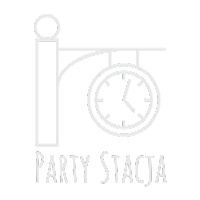 PARTY STACJA1. W jaki sposób można dokonać rezerwacji lokalu?Rezerwacji lokalu należy dokonać za pomocą naszego formularza zgłoszeniowego na stronie, a następnie oczekiwać potwierdzenia mailem, który będzie zawierał jako załącznik dokumenty oraz informacje dotyczące najmu. 2. Jakie są godziny najmu?Imprezy nocne - lokal udostępniany jest standardowo w godzinach 12:00 – 22:00 Staramy się być elastyczni w tej kwestii i w razie zapotrzebowania istnieje możliwość wydłużenia tego okresu – jednak po godzinie 22:00 obowiązuje cisza nocna, więc w lokalu nie może grać już muzyka, a goście muszą zachować się tak, by nie przeszkadzać innym lokatorom w budynku.3. Na ile osób przewidziany jest lokal?Do Twojej dyspozycji oddajemy lokal o łącznej powierzchni około 150 m2. Sala główna mapowierzchnię około 45 m2 i wyposażona jest w nagłośnienie istnieje możliwość podzielenia jej na część taneczną oraz miejsce do siedzenia. Druga sala ma powierzchnię około 22 m2, a obok znajduje się bar i zaplecze kuchenne. W zależności od potrzeb sale mogą być dowolnie adaptowane na potrzeby tańca lub imprezy siedzącej. Na wyposażeniu mamy 16 stołów oraz 48 krzeseł, jeśli jest taka konieczność możemy dostawić stoły cateringowe. Stoły mogą być dowolnie rozstawienie według potrzeb i życzeń organizatora. Orientacyjna maksymalna ilość miejsc siedzących wynosi 50. Imprezy mogą być przeprowadzane w formie siedzącej lub szwedzkiego stołu.4. Czy na terenie lokalu można spożywać alkohol i palić papierosy?Na miejscu jak najbardziej można spożywać alkohol, jednak w środku jest bezwzględny zakaz palenia tytoniu. Specjalnie przeznaczone do tego miejsce znajduje się przed lokalem.5. Wyposażenie kuchniKuchnia wyposażona jest w wyparzarkę, kuchenkę z 4 palnikami, piekarnik, czajnik elektryczny i kuchenkę mikrofalową. W lokalu znajdują się 1 duża zamrażarka i 1 lodówka. Na życzenie klienta dysponujemy zastawą na około 50 osób (talerze, kubki, sztućce, szklanki, filiżanki). Można również u nas dokupić jednorazowe kubeczki, talerzyki oraz sztućce.6. Kiedy przypada płatność za wynajem lokalu, czy pobierany jest zadatek?Na wstępie rezerwacji pobieramy zadatek w wysokości 500 zł, który w przypadku rezygnacji z imprezy nie podlega zwrotowi. Pełna płatność za wynajem lokalu wypada na 30 dni przed organizacją imprezy i powiększona jest o 1500 zł kaucji. Kaucja jest zwracana po rozliczeniu imprezy. Brak wpłaty zadatku powoduje anulacje wstępnej rezerwacji, a umowa rezerwacyjna nie zostaje zawarta.7. Czy w lokalu dostępne jest nagłośnienie?Do Twojej dyspozycji oddajemy podstawowe nagłośnienie z soundbufferem, dzięki czemu każda impreza zostanie dobrze zapamiętana. Do zestawu należy podłączyć własne źródło muzyki (pendrive, telefon, komputer itp.). 8. Czy na czas rezerwacji lokalu ktoś z obsługi w nim przebywa, czy jest to samodzielny pobyt?Na czas rezerwacji imprezy lokal jest oddany do Twojej dyspozycji, na miejscu nie będzie nikogo z obsługi. Z racji charakteru lokalu nie przeprowadzamy imprez okołosiemnastkowych jeśli są Państwo zainteresowani taką imprezą zapraszamy do naszego drugiego lokalu zlokalizowanego w Gliwicach: https://partyszprycha.pl/  - tutaj ochroniarz jest wymagany.  9. Czy na imprezie musi być ochrona?Nie wymagamy ochroniarza, natomiast jeśli najmujący sobie tego życzy możemy za dodatkową opłatą wynająć ochroniarza.  10. Czy w cenę wynajmu wliczona jest kwota sprzątania?W cenę wynajmu jest wliczony koszt sprzątania. Lokal trzeba oddać zgodnie z protokołem zdawczo – odbiorczym. Należy również pamiętać, że wliczona usługa sprzątania obejmuje standardowe sprzątanie po imprezie, gdzie bawiły się osoby z zachowaniem zasad kultury. Jeśli stopień zabrudzenia wychodzi poza dobrze przyjęte zasady zabawy, najemca może zostać poproszony o samodzielne posprzątanie lokalu lub zostanie obciążony dodatkową opłatą.11. Co w przypadku odwołania rezerwacji po uiszczeniu już opłaty za wynajem lokalu?Jeżeli impreza zostanie odwołana w okresie dłuższym niż 30 dni od planowanej imprezy wówczas przepada jedynie kwota zadatku. W sytuacji jeśli odwołanie następuje w terminie krótszym niż 30 dni, najemcy przysługuje jedynie zwrot kaucji lub może znaleźć na swoje miejsce inną osobę chętną do najmu.12. W jaki sposób następuje przekazanie lokalu klientowi?W ustalonym terminie obsługa spotyka się z klientem spisuje protokół zdawczo-odbiorczy i przekazuje mu klucze do lokalu. Podobnie sytuacja wygląda z oddaniem kluczy. Brak stawiennictwa w wyznaczonym terminie do zdania lokalu skutkuje naliczeniem dodatkowej opłaty opisanej szczegółowo w umowie.